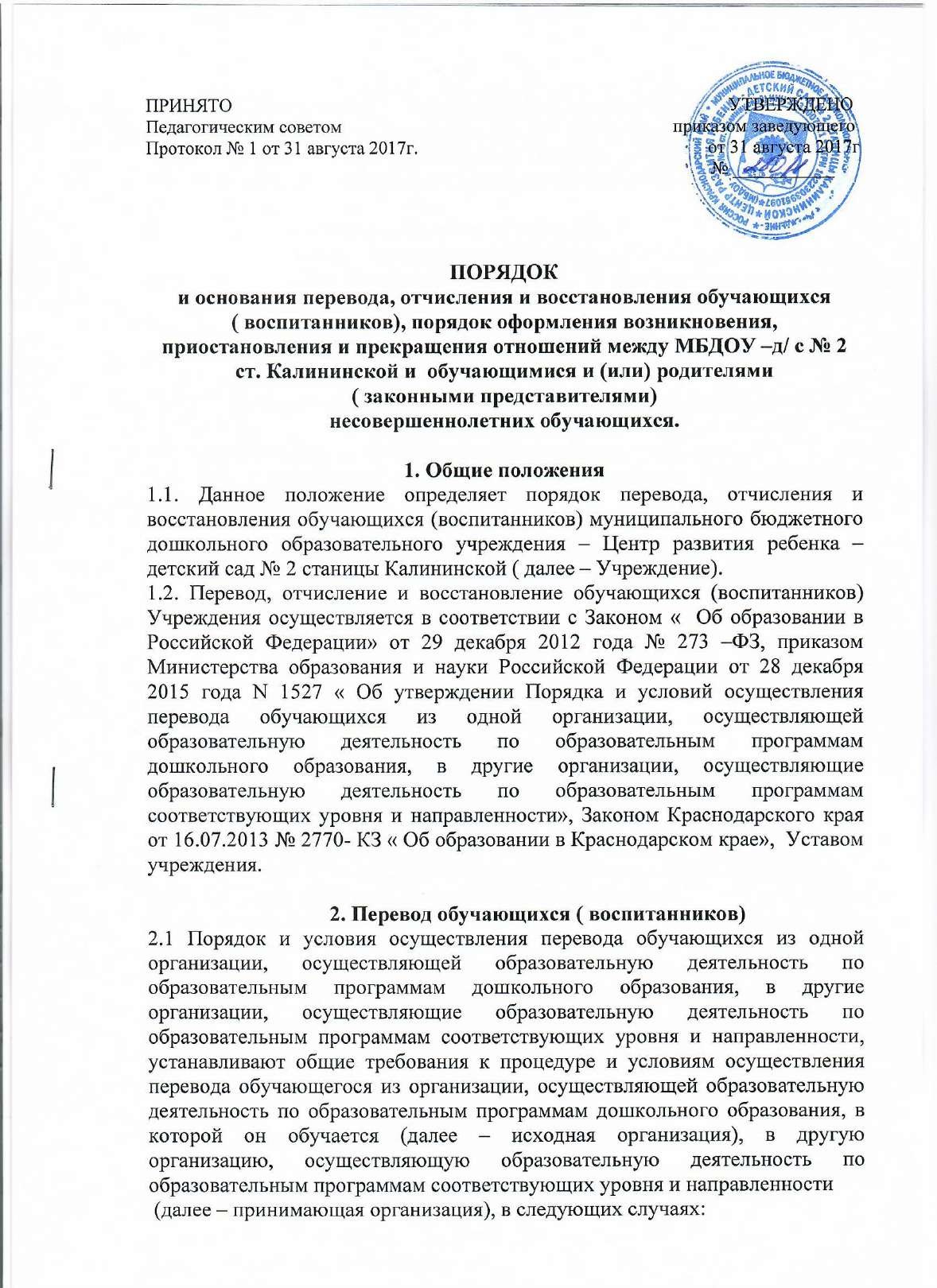 по	инициативе	родителей	(законных	представителей) несовершеннолетнего обучающегося ( далее- обучающихся);в	случае	прекращения	деятельности	исходной	организации, аннулирования лицензии на осуществления образовательной деятельности (далее – лицензия);в случае приостановления действия лицензии.Учредитель исходной организации и ( или) уполномоченный им орган управления исходной организацией (далее – учредитель) обеспечивает перевод обучающихся с письменного согласия их родителей (законных представителей).Перевод обучающихся не зависит от периода ( времени) учебного года.Перевод обучающегося по инициативе его родителей(законных представителей)В случае перевода обучающегося по инициативе его родителей (законных	представителей)	родители	(законные	представители) обучающегося:осуществляют выбор принимающей организации;обращаются в выбранную организацию с запросом о наличии свободных мест соответствующей возрастной категории обучающегося и необходимой направленности группы, в том числе с использованием информационно- телекоммуникационной сети « Интернет» (далее – сеть Интернет);при отсутствии свободных мест в выбранной организации обращаются в органы местного самоуправления в сфере образования соответствующего муниципального района, для определения принимающей организации из числа муниципальных образовательных организаций;обращаться в исходную организацию с заявлением об отчислении обучающегося в связи с переводом в принимающую организацию. Заявление о переводе может быть направлено в форме электронного документа с использованием сети Интернет.В заявлении родителей (законных представителей) обучающегося об отчислении в порядке перевода в принимающую организацию указываются: а)фамилия, имя, отчество ( при наличии) обучающегося;б) дата рождения;в) направленность группы;г) направление принимающей организации. В случае переезда в другую местность родителей ( законных представителей) обучающегося указывается в том числе населенный пункт, муниципальное образование, субъект Российской Федерации, в который осуществляется переезд.На основании заявления родителей (законных представителей) обучающегося об отчислении в порядке перевода исходная организация в трехдневный срок издает распорядительный акт об отчислении обучающегося в порядке перевода с указанием принимающей организации.Исходная организация выдает родителям (законным представителям) личное дело обучающегося ( далее – личное дело).Требование предоставления других документов в качестве основания для зачисления обучающегося в принимающуюся организацию в связи с переводом из исходной организации не допускается.Личное дело представляется родителями ( законными представителями) обучающегося в принимающую организацию вместе с заявлением о зачислении обучающегося в указанную организацию в порядке перевода из исходной     организации     и	предъявлении оригинала документа, удостоверяющего личность родителя (законного представителя) обучающегося.После приема заявления и личного дела принимающая организация заключает договор об образовании по образовательным программам дошкольного образования (далее – договор) с родителями (законными представителями) обучающегося и в течение трех рабочих дней после заключения договора издает распорядительный акт о зачислении обучающегося в порядке перевода.Принимающая организация при зачислении обучающегося, отчисленного из исходной организации, в течение двух рабочих дней с даты издания распорядительного акта о зачислении обучающегося в порядке перевода письменно уведомляет исходную организацию о номере и дате распорядительного акта о зачислении обучающегося в принимающую организацию.Перевод обучающегося в случае прекращения деятельности исходной организации, аннулировании лицензии, в случаеприостановления действия лицензии4.1 При принятии решения о прекращении деятельности исходной организации в соответствующем распорядительном акте учредителя принимающая организация либо перечень принимающих организаций  ( далее вместе – принимающая организация), в которую (ыс) будут переводиться обучающиеся на основании письменных согласий их родителей ( законных представителей) на перевод.О предстоящем переводе исходная организация в случае прекращения своей деятельности обязана уведомить родителей (законных представителей) обучающихся в письменной форме в течение пяти рабочих дней с момента издания распорядительного акта учредителя о прекращении деятельности исходной организации, а также разместить указанное уведомление на своем официальном сайте в сети Интернет. Данное уведомление должно содержать сроки предоставления письменных согласий родителей (законных представителей) обучающихся на перевод обучающихся в принимающую организацию.О причине, влекущей за собой необходимость перевода обучающихся, исходная организация обязана уведомить учредителя, родителей (законных представителей) обучающихся в письменной форме, а также разместить указанное уведомление на своем официальном сайте в сети Интернет:В случае аннулирования лицензии – в течение пяти рабочих дней с момента вступления в законную силу решения суда;В случае приостановления действия лицензии – в течение пяти рабочих дней с момента внесения в Реестр лицензий сведений, содержащих информацию о принятом федеральным органом исполнительной власти, осуществляющим функции по контролю и надзору в сфере образования, или органом исполнительной власти субъекта Российской Федерации, осуществляющим переданные Российской Федерации полномочия в сфере образования, решении о приостановлении действия лицензии.Учредитель за исключением случая, указанного в пункте 4.1 настоящего Порядка, осуществляет выбор принимающей организации с использованием информации, предварительно полученной от исходной организации, о списочном составе обучающихся с указанием возрастной категории обучающихся, направленности группы и осваиваемых ими образовательных программ дошкольного образования.Учредитель запрашивает выбранные им организации, осуществляющие образовательную деятельность по образовательным программам дошкольного образования, о возможности перевода в них обучающихся.Руководители указанных организаций или уполномоченные ими лица должны в течение десяти рабочих дней с момента получения соответствующего запроса письменно проинформировать о возможности перевода обучающихся.Исходная организация доводит до сведения родителей (законных представителей) обучающихся полученную от учредителя информацию об организациях, реализующих образовательные программы дошкольного образования, которые дали согласие на перевод обучающихся из исходной организации, а также о сроках предоставления письменных согласий родителей (законных представителей) обучающихся на перевод обучающихся в принимающую организацию. Указанная информация доводится в течение десяти рабочих дней с момента ее получения и включает в себя: наименование принимающей организации, перечень реализуемых образовательных программ дошкольного образования, возрастную категорию обучающихся, направленность группы, количество мест.После получения письменных согласий родителей (законных представителей) обучающихся исходная организация издает распорядительный акт об отчислении обучающихся в порядке перевода в принимающую организацию с указанием основания такого перевода(прекращение деятельности исходной организации, аннулировании лицензии, приостановление деятельности лицензии).В случае отказа от перевода в предлагаемую принимающую организацию родители (законные представители) обучающегося указывают об этом в письменном заявлении.Исходная организация передает в принимающую организацию списочный состав обучающихся, письменные согласия родителей (законных представителей) обучающихся, личные дела.На основании представленных документов принимающая организация заключает договор с родителями (законными представителями)  обучающихся и в течение трех рабочих дней после заключения договора издает распорядительный акт о зачислении обучающегося в порядкеперевода в связи с прекращением деятельности исходной организации, аннулированием лицензии, приостановлением действия лицензии.В распорядительном акте о зачислении делается запись о зачислении обучающегося в порядке перевода с указанием исходной организации, в которой он обучался до перевода, возрастной категории обучающегося и направленности группы.В принимающей организации на основании переданных личных дел на обучающихся формируются новые личные дела. Включающие в том числе выписку из распорядительного акта о зачислении в порядке перевода, соответствующие письменные согласия родителей (законных представителей) обучающихся.Обмен воспитанниками между Учреждениями осуществляется по взаимному согласию родителей (законных представителей) детей. Обмен допускается при условии посещения детьми одной возрастной группы.Отчисление обучающихся ( воспитанников):Отчисление	воспитанников	производится	приказом	заведующего	в следующих случаях:при наличии медицинского заключения о состоянии здоровья ребенка, препятствующего его дальнейшему пребыванию в Учреждении;по заявлению родителей (законных представителей);при	достижении	возраста	для	поступления	в	другие общеобразовательные учреждения;по соглашению сторон.Решение об отчислении детей-сирот и детей, оставшихся без попечения родителей (законных представителей), принимается с согласия органов опеки и попечительства.Отчисление воспитанника из Учреждения оформляется приказом заведующего с соответствующей записью в « Книге учета движения детей в образовательном учреждении».Восстановление обучающихся ( воспитанников)6.1 Восстановление обучающихся ( воспитанников, ранее выбывших и вновь прибывших в Учреждение), осуществляется в порядке общей очереди в соответствии с Правилами приема обучающихся ( воспитанников) в ДОУ.Порядок оформления возникновения, приостановления и прекращения отношений между образовательнымучреждением и родителями (законными представителями) несовершеннолетних воспитанников.7.1 Прием воспитанников на обучение по образовательным программам дошкольного образования регулируется Положением о правилах приема детей.Основанием возникновения образовательных отношений между дошкольным учреждением и родителями ( законными представителями) является приказ заведующего дошкольным образовательным учреждением о зачислении воспитанника в дошкольное образовательное учреждение.Отношения между дошкольным образовательным учреждением, осуществляющим образовательную деятельность и родителями (законными представителями) регулируются договором. Договор заключается между ДОУ, в лице заведующего и родителями (законными представителями) несовершеннолетнего обучающегося.Права и обязанности участников образовательного процесса, предусмотренные, законодательством об образовании, возникает с даты зачисления несовершеннолетнего обучающегося (воспитанника) в дошкольное образовательное учреждение.Стороны прилагают совместные усилия для создания условий получения ребенком дошкольного образования в соответствии с основной образовательной программой дошкольного образования.Образовательные отношения прекращаются в связи с отчислением обучающегося из Учреждения, осуществляющей образовательную деятельность в следующих случаях:в связи с получением образования ( завершением обучения); досрочно по основаниям:по инициативе родителей (законных представителей);в случае перевода ребенка для продолжения основания образовательной программы в другое учреждение, осуществляющее образовательнуюдеятельность;по обстоятельствам, не зависящим от воли воспитанников или родителей ( законных представителей) несовершеннолетнего и Учреждения, в томчисле в случае ликвидации организации, осуществляющей образовательную деятельность.Досрочное прекращение образовательных отношений по инициативе родителей (законных представителей) несовершеннолетнего воспитанника осуществляется на основании заявления родителя (законного представителя) несовершеннолетнего ребенка.Основанием для прекращения образовательных отношений является распорядительный акт организации, осуществляющей образовательную деятельность, об отчислении воспитанника из Учреждения.7.9 Права и обязанности, предусмотренные законодательством об образовании и локальными нормативными актами Учреждения прекращаются с даты отчисления воспитанника.Изменения образовательных отношенийОбразовательные отношения изменяются в случае изменения условий получения обучающимся образования по конкретной основной или дополнительной образовательной программе, повлекшего за собой  изменение взаимных прав и обязанностей обучающегося и учреждения, осуществляющего образовательную деятельность.Образовательные отношения могут быть изменены как по инициативе родителей (законных представителей) воспитанника по его заявлению в письменной форме, так и по инициативе дошкольного учреждения, осуществляющего образовательную деятельность.Основанием для изменения образовательных отношений является приказ, изданный руководителем учреждения, на основании внесения соответствующих изменений в договор.Права и обязанности обучающегося, предусмотренные законодательством об образовании и локальными нормативными актами учреждения изменяются с даты издания приказа или с иной указанной в нем даты.Приостановление образовательных отношенийОбразовательные отношения могут быть приостановлены на основании письменного заявления родителей (законных представителей) о временном выбытии воспитанника из Учреждения с сохранением места.Причинами, дающими право на сохранение места за ребенком в Учреждении, являются:состояние здоровья, не позволяющее в течение определенногопериода посещать Учреждение ( при наличии медицинского документа); временное посещение санатория, дошкольного учреждения присмотраи оздоровления ( по состоянию здоровья, при наличии направления медицинского учреждения);по заявлениям родителей ( законных представителей) на время очередных отпусков родителей ( законных представителей);иные причины, указанные родителями ( законными представителями) в заявлении.Возобновление образовательных отношений осуществляется по заявлению родителей, при издании приказа заведующего Учреждением о зачислении воспитанника после временного отсутствия.Родители (законные представители) несовершеннолетнего обучающегося ( воспитанника), для сохранения места предоставляют в ДОУ документы, подтверждающие отсутствие воспитанника по уважительным причинам.Заключительные положенияИзменения в настоящее Положение могут вноситься в соответствии с действующим законодательством и Уставом Учреждения. Настоящее Положение действует до замены новым.